Otto-Fleck-Schneise 4 60528 Frankfurt (Main) Tel. 069/967800-0	Fax 069/967800-80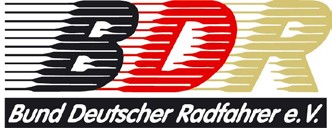 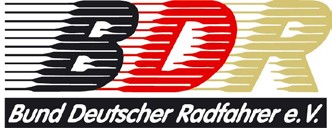 Internet: www.bdr-online.orge-mail:	info@bdr-online.orgPostbank Frankfurt (Main)	Kto.-Nr. 61685 602 BLZ 500 100 60 Swift – Bic.: PBNKDEFF,	IBAN: DE26500100600061685602Commerzbank AG	Kto.-Nr. 510067700 BLZ 500 800 00 Swift-Bic.: DRESDEFFXXX,	IBAN: DE24500800000510067700OFFIZIELLE BESTÄTIGUNG des TEAMS/FAHRER 2022/ OFFICIAL CONFIRMATION of the RACING TEAM/RIDERS 2022/CONFIRMATION OFFICIELLE de L'ÉQUIPE MIXTE/COUREURS 2022Diese Bestätigung des BDR berechtigt die unten genannten Fahrer an dem internationalen Rennen	in	am   teilzunehmen.This official confirmation form from the German Cycling Federation permits the riders below to participate in the above mentioned international race.Cette confirmation officielle de la Fédération Allemande de Cyclisme autorise les coureurs à participer à la course internationale ci-après.Offizieller Name des Teams/Official name of the racing team/Nom officiel de l’équipe:Angaben zu den Sportlern / Details of the riders / Données des coureursVerantwortliche/r Sportlicher Leiter und damit melde- und vertretungsberechtigt/The responsible team chief is entitled to make the registration and is the legal representative as well: Le Directeur sportif/Responsable est autorisé à procéder aux enregistrements et est également le représentant légal :ACHTUNG: Diese Genehmigung beinhaltet KEINE Bestätigung für den Versicherungsschutz des jeweiligen Fahrers. Der Fahrer ist für den entsprechenden Versicherungsschutz über seinen Verein selbst verantwortlich!Startberechtigung nur nach Vorlage einer gültigen Lizenz (oder eines entsprechenden Ersatznachweises) und keiner bestehenden Startsperre.Unterschrift/Stempel des Bundes Deutscher Radfahrer/ Signature/ Stamp of the German Cycling Federation/ Signature/Tampon de la Fédération Allemande de Cyclisme:Frankfurt/Main, NUR GÜLTIG MIT BDR-STEMPEL UND UNTERSCHRIFT! ONLY VALID WITH BDR-STAMP AND SIGNATURE!VALABLE UNIQUEMENT AVEC LE TAMPON ET LA SIGNATURE DU BDRVOLLSTÄNDIG AUSGEFÜLLTES FORMULAR ZU SENDEN AN : info@bdr-online.orgGebühr Auslandsstartgenehmigung für UCI Rennen für Mix Mannschaften: 150€ (gem. BDR Gebührenordnung 2020)  (außer beim BDR angemeldete Bahn und Straßen RG’s und Radbundesligamannschaften):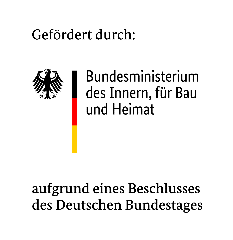 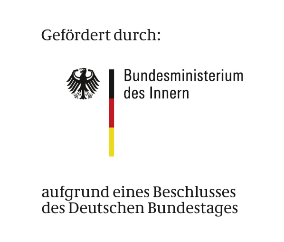 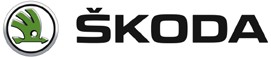 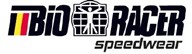 Nr.Name, Vorname / Surname, Name / Nom, PrénomUCIID/-CodeVerein / Club / Equipe1.2.3.4.5.6.7.8.Nr.Name, Vorname / Surname, Name / Nom, PrénomUCIID/-CodeVerein / Club / Equipe1.2.